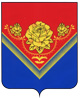 Администрация ПАВЛОВО-ПОСАДСКОГО муниципального РАЙОНА МОСКОВСКОЙ ОБЛАСТИПОСТАНОВЛЕНИЕ27.07.2016 г. №1509г. Павловский ПосадО внесении изменений в Схему размещениярекламных конструкций на территорииПавлово-Посадского муниципального района Московской областиВ соответствии с Федеральным законом от 13.03.2016 №38-ФЗ «О рекламе», Федеральным законом от 07.05.2013 № 98-ФЗ «О внесении изменений в Федеральный закон «О рекламе» и отдельные законодательные акты Российской Федерации», Федеральным законом от 06.10.2003 №131-ФЗ (в ред. от 30.03.2015 г.) «Об общих принципах организации местного самоуправления в Российской Федерации», Постановлением Правительства Московской области от 28.06.2013 №426/25 «О внесении изменения в Положение о Главном управлении по информационной политике Московской области и утверждении Порядка согласования схем размещения рекламных конструкций», на основании писем из ГУИП Московской области № 35Исх-11705 от 22.12.2015 г. и № 35Исх-2927 от 15.07.2016 г.,ПОСТАНОВЛЯЮ:Внести изменения в Схему размещения рекламных конструкций на территории Павлово-Посадского муниципального района Московской области, утвержденную Постановлением Администрации Павлово-Посадского муниципального района Московской области №1687 от 25.11.2014 г. «Об утверждении схемы размещения рекламных конструкций на территории Павлово-Посадского муниципального района Московской области»: Внести изменения в Адресную программу по следующим адресам:позиция 76: Павлово-Посадский район, а/д М7 Волга, 73км+800м слева заменить на Павлово-Посадский район, а/д М7 Волга, 73км+990м слева;позиция 77: Павлово-Посадский район, а/д М7 Волга, 74км+315м слева заменить на Павлово-Посадский район, а/д М7 Волга, 74км+300м слева;позиция 78: Павлово-Посадский район, а/д М7 Волга, 74км+610м слева заменить на Павлово-Посадский район, а/д М7 Волга, 74км+100м слева;позиция 79: Павлово-Посадский район, а/д М7 Волга, 74км+855м слева заменить на Павлово-Посадский район, а/д М7 Волга, 69км+900м слева;позиция 80: Павлово-Посадский район, а/д М7 Волга, 70км+182м справа заменить на Павлово-Посадский район, а/д М7 Волга, 70км+000м справа;позиция 81: Павлово-Посадский район, а/д М7 Волга, 70км+376м справа заменить на Павлово-Посадский район, а/д М7 Волга, 70км+150м справа;позиция 82: Павлово-Посадский район, а/д М7 Волга, 70км+683м справа заменить на Павлово-Посадский район, а/д М7 Волга, 70км+500м справа;позиция 85: Павлово-Посадский район, а/д М7 Волга, 71км+755м справа заменить на Павлово-Посадский район, а/д М7 Волга, 75км+950м справа;позиция 247: г. Павловский Посад, ул. Интернациональная, 393м после ж/д переезда слева заменить на г. Павловский Посад, ул. Интернациональная, 426м после ж/д переезда слева.Опубликовать настоящее Постановление в газете «Павлово-Посадские известия» и разместить на официальном сайте Администрации Павлово-Посадского муниципального района Московской области.Настоящее Постановление вступает в силу после официального опубликования.Контроль за выполнением настоящего Постановления возложить на заместителя руководителя Администрации Павлово-Посадского муниципального района Московской области Нужного И.Н.Руководитель Администрации                                                                                     А.В. ФёдоровИсп. Мошкова Н.С.8-496-432-05-85Проект представил:Директор МКУ «УКС»«______» ____________________ 2016 г.Г.Г. Лопатин Проект согласовали:И.о. заместителя руководителя Администрации Павлово-Посадского муниципального района «______» ____________________ 2016 г.А.А. МельникНачальник управления делами «______» ____________________ 2016 г.      О.Н. ТарасенкоПравовой отдел Администрации Павлово-Посадского муниципального района Московской области«______» ____________________ 2016 г.Исполнитель:Главный эксперт отдела социальных коммуникацийАдминистрации Павлово-Посадского муниципального района «______» ____________________ 2016 г.Н.С. Мошкова